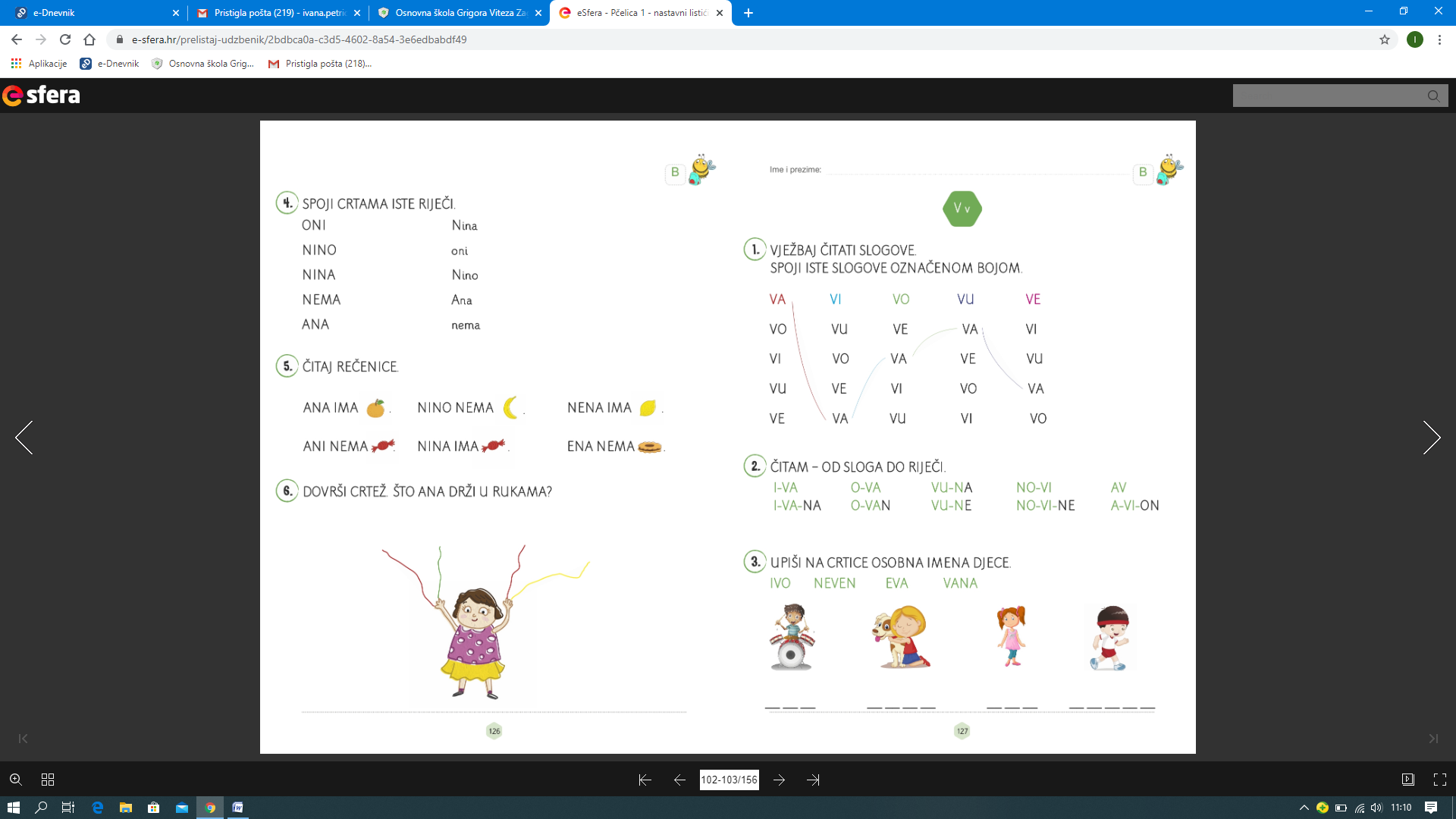 Zabavi se, složi puzzle…https://www.bookwidgets.com/play/BCZYRA